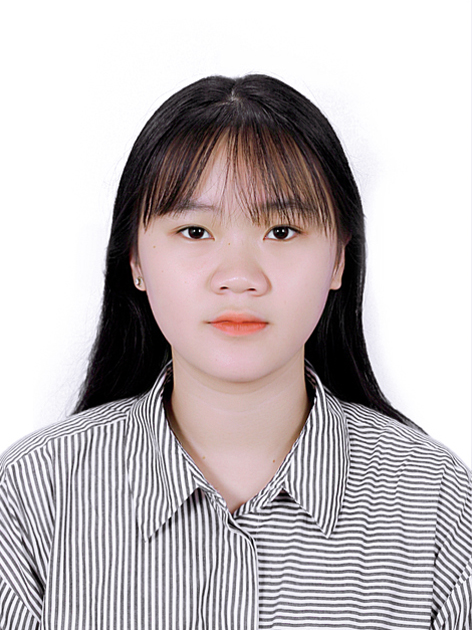 LÝ LỊCH KHOA HỌCI. LÝ LỊCH SƠ LƯỢCHọ và tên: Lý Hương LinhGiới tính: NữNgày, tháng, năm sinh: 21/12/1999		Nơi sinh: Bắc Ninh	Quê quán: Bắc Ninh 				Dân tộc: KinhHọc vị cao nhất: Thạc sĩ				Năm, nước nhận học vị: 2023 (Anh)Chức danh khoa học cao nhất:			Năm bổ nhiệm:Chức vụ: Giảng viênĐơn vị công tác: Khoa Pháp luật thương mại quốc tế, Đại học Luật Hà NộiĐiện thoại: 0964832108                                    Email: huongglinh.hlu@gmail.comII. QUÁ TRÌNH ĐÀO TẠOĐại học:Hệ đào tạo: Chính quyNơi đào tạo: Đại học Luật Hà NộiNgành học: Luật thương mại quốc tếNước đào tạo: Việt NamNăm tốt nghiệp: 2021Bằng đại học 2:Năm tốt nghiệp: Sau đại họcThạc sĩChuyên ngành: Luật Doanh nghiệp và Thương mại quốc tếNăm cấp bằng: 2023Nơi đào tạo: University of Lincoln, Vương quốc AnhTiến sĩChuyên ngành:Năm cấp bằng:Nơi đào tạo:Tên luận án:III. TÓM LƯỢC THÂM NIÊN, KINH NGHIỆM CÔNG TÁC:IV. QUÁ TRÌNH NGHIÊN CỨU KHOA HỌC(Trường hợp đồng chủ biên/đồng tác giả phải chú thích rõ)Các đề tài, đề án, nhiệm vụ khoa học đã tham giaCác bài báo khoa học đã công bố (gồm có công bố trong nước và công bố quốc tế)Các sách, giáo trình đã xuất bản Các chuyên đề hội thảo, toạ đàm khoa học đã tham gia5. Các công trình khoa học khác (nếu có)……………………………………………………………………………………………………………………………………………………………………………………6. Hướng dẫn nghiên cứu sinh, học viên thạc sĩ            Tôi hoàn toàn chịu trách nhiệm về tính chính xác của các thông tin đã kê khai./.3. Ngoại ngữ:1. Tiếng AnhMức độ sử dụng: thường xuyênThời gian tham gia giảng dạy, nghiên cứuNơi công tácCông việc đảm nhiệm15/03/2024 - nayKhoa Pháp luật thương mại quốc tế, Đại học Luật Hà NộiGiảng viênTTTên đề tài  Tên chuyên đềNăm bắt đầu/Năm hoàn thànhĐề tài cấp (NN, Bộ/Tỉnh, Cơ sở)Trách nhiệm tham gia trong đề tài TTTên bài báoTên tạp chí, mã ISSNSố tạp chí, Năm công bốTTTên sách, giáo trình Tên chươngVai trò (Chủ biên, tác giả, đồng tác giả)Nhà xuất bảnNăm xuất bảnTTTên chuyên đềTên hội thảo, cấp Hội thảoĐơn vị tổ chứcThời gian tổ chứcTTHọ tên nghiên cứu sinh, học viên thạc sĩTên đề tài luận án, luận vănCơ sở đào tạo/ Năm bảo vệVai trò hướng dẫn12Hà Nội, ngày 19 tháng 03 năm 2024Người khai kí tên(Ghi rõ chức danh, học vị)Lý Hương Linh